Уведомление о проведении публичных консультаций посредством сбора замечаний и предложений организаций и граждан в рамках анализа проектанормативного правового акта на предмет его влияния на конкуренциюПриложение 1Анкетаучастника публичных консультаций, проводимых посредством сбора замечаний и предложений организаций и граждан в рамках анализа проекта нормативного правового акта на предмет его влияния на конкуренциюОбщие сведения об участнике публичных консультаций2. Общие сведения о проекте нормативного правового актаПриложение 2Обоснование необходимости реализации предлагаемых решений посредством принятия нормативного правового акта, в том числе их влияния на конкуренцию ПРОЕКТП О С Т А Н О В Л Е Н И ЕАДМИНИСТРАЦИИ ВЕЙДЕЛЕВСКОГО РАЙОНАБЕЛГОРОДСКОЙ ОБЛАСТИ                                                       п.Вейделевка« ____»__________2021г.                                                           №   ____О внесении изменений в постановление администрации Вейделевского района от 14 ноября 2017 года № 217В связи с кадровыми изменениями в органах местного самоуправления района ,в целях приведения в соответствии правовых актов органов местного самоуправления Вейделевского района постановляю:1. Внести изменения в постановление администрации Вейделевского района от 14 ноября 2017года №217 «О создании комиссии по подготовке, организации и проведению аукциона по продаже земельных участков или аукциона на право заключения договоров аренды земельных участков из земель сельскохозяйственного назначения»:1.1.Утвердить новый состав комиссии по подготовке, организации и проведению аукциона по продаже земельных участков или аукциона на право заключения договоров аренды земельных участков из земель сельскохозяйственного назначения (далее - Комиссия, прилагается).2.Заместителю начальника управления по организационно-контрольной и кадровой работе-начальнику организационно-контрольного отдела администрации района (Гончаренко О.Н.) опубликовать данное постановление в печатном средстве массовой информации муниципального района «Вейделевский район» Белгородской области «Информационный бюллетень Вейделевского района».3.Начальнику отдела делопроизводства, писем, по связям с общественностью и СМИ администрации района Авериной Н.В. разместить настоящее постановление в сети Интернет на официальном сайте органов местного самоуправления муниципального района «Вейделевский район» и в сетевом издании «Пламя 31»(plamya31.ry, пламя 31.pu)4.Контроль за исполнением постановления оставляю за собой.Глава администрацииВейделевского района                                                      А.ТарасенкоУтвержден:постановлением администрацииВейделевского районаот «__» ________ 2021 года № ____СОСТАВ     Постоянной комиссии по подготовке, организации и проведению аукциона по продаже земельных участков или аукциона на право заключения договоров аренды земельных участков из земель сельскохозяйственного назначения Администрация Вейделевского районауведомляет о проведении публичных консультаций посредством сбора замечаний и предложений организаций и граждан по проектуПроект постановления «О внесении изменений в постановление администрации Вейделевского района от 14 ноября 2017 года № 217» (наименование нормативного правового администрации Вейделевского района)на предмет его влияния на конкуренциюВ рамках публичных консультаций все заинтересованные лица могут направить свои замечания и предложения по проекту нормативного правового акта на предмет его влияния на конкуренцию.Замечания и предложения принимаются по адресу: Белгородская обл., п.Вейделевка, ул.Центральная, 38, а также по адресу электронной почты: veidapk@ve.yandex.ru. Сроки приема замечаний и предложений: с 19.03.2021 года по 15.04.2021 года.С учетом анализа поступивших замечаний и предложений будет подготовлен сводный доклад о результатах анализа проектов нормативных правовых актов администрации Вейделевского района, действующих нормативных правовых актов администрации Вейделевского района на предмет выявления рисков нарушения антимонопольного законодательства за 2021 год, который до 01.03.2022 в составе ежегодного доклада об антимонопольном комплаенсе будет размещен на официальном сайте администрации Вейделевского района в разделе «Антимонопольный комплаенс».К уведомлению прилагаются:1. Анкета участника публичных консультаций в формате word.2. Текст проекта нормативного правового акта в формате word.3. Текст действующего нормативного правового акта в формате word (если проектом анализируемого нормативного правового акта вносятся изменения).4. Обоснование необходимости реализации предлагаемых решений посредством принятия нормативного правового акта, в том числе их влияния на конкуренцию, в формате word.Место размещения приложений в информационно-телекоммуникационной сети «Интернет» - официальный сайт Администрация Вейделевского района (наименование администрации района), раздел «Антимонопольный комплаенс»: http://www.veidadm.ru/dokumenty/antimonopolnyj-komplaens/)Контактное лицо: Контактное лицо: Поливода Елена Ивановна.Начальник отдела финансово-экономического анализа управления АПК, природопользования и развития сельских территорий администрации Вейделевского района 8 47237 5-52-83.Режим работы:с 8-00 до 17-00, перерыв с 12-00 до 13-00Наименование хозяйствующего субъекта (организации)Управление сельского хозяйства администрации муниципального района «Вейделевский район»Сфера деятельности хозяйствующего субъекта (организации)Деятельность органов местного самоуправленияИНН хозяйствующего субъекта (организации)3105001455ФИО участника публичных консультацийПоливода Елена ИвановнаКонтактный телефон8 47237-5-52-83Адрес электронной почтыveidapk@ve.yandex.ruПроект постановления администрации Вейделевского района «О внесении изменений в постановление администрации Вейделевского района от 14 ноября 2017 года № 217»1. Могут ли положения проекта нормативного правового акта оказать влияние на конкуренцию на рынках товаров, работ, услуг Вейделевского района?2. Присутствуют ли в проекте нормативного правового акта положения, которые могут оказать негативное влияние на конкуренцию на рынках товаров, работ, услуг Вейделевского района?3. Какие положения проекта нормативного правового акта могут привести к недопущению, ограничению или устранению конкуренции на рынках товаров, работ, услуг Вейделевского района? Укажите номер подпункта, пункта, части, статьи проекта нормативного правового акта и их содержание.4. На каких рынках товаров, работ, услуг может ухудшиться состояние конкурентной среды в результате принятия нормативного правового акта?5. Какие положения антимонопольного законодательства могут быть нарушены?6. Какие возможны негативные последствия для конкуренции в случае принятия нормативного правового акта в данной редакции?7. Ваши замечания и предложения по проекту нормативного правового акта в целях учета требований антимонопольного законодательства:Замечания и предложения принимаются по адресу: Белгородская обл., п.Вейделевка, ул.Центральная, 38, а также по адресу электронной почты: veidapk@ve.yandex.ru.Сроки приема предложений и замечаний: с 10.03.2020 года по 20.03.2020 года.Проект постановления администрации Вейделевского района «О внесении изменений в постановление администрации Вейделевского района от 14 ноября 2017 года № 217»Управление АПК, природопользования и развития сельских территорий администрации Вейделевского района1. Обоснование необходимости принятия нормативного правового акта (основания, концепция, цели, задачи, последствия принятия):В связи с кадровыми изменениями в органах местного самоуправления района ,в целях приведения в соответствии правовых актов органов местного самоуправления Вейделевского района2. Информация о влиянии положений проекта нормативного правового акта на состояние конкурентной среды на рынках товаров, работ, услуг Вейделевского района (окажет/не окажет, если окажет, укажите какое влияние и на какие товарные рынки):Не окажет3. Информация о положениях проекта нормативного правового акта, которые могут привести к недопущению, ограничению или устранению конкуренции на рынках товаров, работ, услуг Вейделевского района (отсутствуют/присутствуют, если присутствуют, отразите короткое обоснование их наличия):ОтсутствуютПредседатель комиссии:Рябцев Александр ВасильевичПервый заместитель главы администрации Вейделевского района по стратегическому развитию района.Заместители председателя:Шевченко Сергей АлександровичЗаместитель главы администрации Вейделевского района - начальник управления АПК, природопользования и развития сельских территорий района Секретарь:Бондаренко Мария АндреевнаЗаместитель начальника отдела финансово-экономического анализа управления АПК, природопользования  и развития сельских территорий администрации района                                             Члены комиссии:                                             Члены комиссии:Черникова ЕленаИвановнаМарчук Тарас ВикторовичГлавный специалист отдела доходовНачальник управления строительства, ЖКХ, администрации районаШарандина Татьяна ВладимировнаЗаместитель руководителя аппарата главы администрации района -начальник юридического отдела администрации районаПоливода ЕленаИвановнаНачальник отдела финансово-экономического анализа- главный экономист управления АПК, природопользования и развития сельских территорий администрации районаМартынеко ВладимирГригорьевичНачальник отдела архитектуры и градостроительства администрации района -главный архитектор администрации района.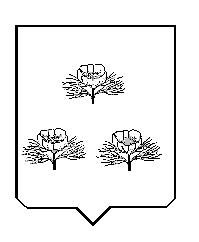 